KEMENTERIAN PENDIDIKAN DAN KEBUDAYAAN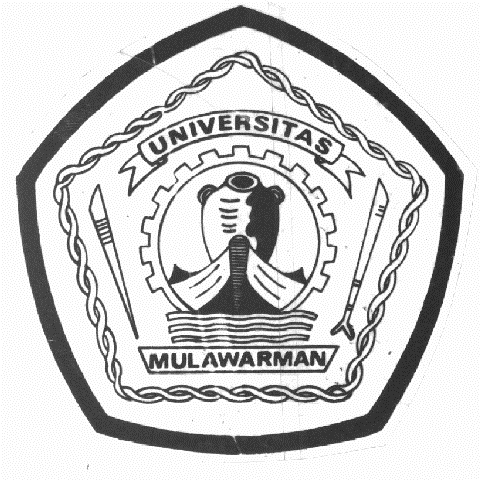 UNIVERSITAS MULAWARMANFAKULTAS ILMU SOSIAL DAN ILMU POLITIKAlamat : Jl. Muara Muntai Kampus Gn. Kelua Telp.(0541) 743820, 748662, 746503Fax. 743820 Samarinda 75411 Website : www.fisip-unmul.ac.idPerihal:Permohonan Pengajuan Judul Skripsi Permohonan Pengajuan Judul Skripsi Permohonan Pengajuan Judul Skripsi Permohonan Pengajuan Judul Skripsi Permohonan Pengajuan Judul Skripsi Permohonan Pengajuan Judul Skripsi Permohonan Pengajuan Judul Skripsi Permohonan Pengajuan Judul Skripsi Kepada:Yth. Koordinator PS. Ilmu Administrasi NegaraYth. Koordinator PS. Ilmu Administrasi NegaraYth. Koordinator PS. Ilmu Administrasi NegaraYth. Koordinator PS. Ilmu Administrasi NegaraYth. Koordinator PS. Ilmu Administrasi NegaraYth. Koordinator PS. Ilmu Administrasi NegaraYth. Koordinator PS. Ilmu Administrasi NegaraYth. Koordinator PS. Ilmu Administrasi Negaradi -di -di -di -di -di -di -di -         S A M A R I N D A         S A M A R I N D A         S A M A R I N D A         S A M A R I N D A         S A M A R I N D A         S A M A R I N D A         S A M A R I N D A         S A M A R I N D ADengan hormat,Dengan hormat,Dengan hormat,Dengan hormat,Dengan hormat,Dengan hormat,Dengan hormat,Dengan hormat,Yang bertanda tangan di bawah ini :Yang bertanda tangan di bawah ini :Yang bertanda tangan di bawah ini :Yang bertanda tangan di bawah ini :Yang bertanda tangan di bawah ini :Yang bertanda tangan di bawah ini :Yang bertanda tangan di bawah ini :Yang bertanda tangan di bawah ini :Nama MahasiswaNama Mahasiswa:NIMNIM:Program StudiProgram Studi:Ilmu Administrasi Negara Ilmu Administrasi Negara Ilmu Administrasi Negara Dengan ini mengajukan judul Skripsi sebagai berikut :Dengan ini mengajukan judul Skripsi sebagai berikut :Dengan ini mengajukan judul Skripsi sebagai berikut :Dengan ini mengajukan judul Skripsi sebagai berikut :Dengan ini mengajukan judul Skripsi sebagai berikut :Dengan ini mengajukan judul Skripsi sebagai berikut :Dengan ini mengajukan judul Skripsi sebagai berikut :Dengan ini mengajukan judul Skripsi sebagai berikut :“”“”“”“”“”“”“”“”“”“”“”“”“”“”“”“”Dengan harapan kiranya Bapak menyetujui sekaligus menentukan Dosen Pembimbing dalam penulisan Skripsi iniDengan harapan kiranya Bapak menyetujui sekaligus menentukan Dosen Pembimbing dalam penulisan Skripsi iniDengan harapan kiranya Bapak menyetujui sekaligus menentukan Dosen Pembimbing dalam penulisan Skripsi iniDengan harapan kiranya Bapak menyetujui sekaligus menentukan Dosen Pembimbing dalam penulisan Skripsi iniDengan harapan kiranya Bapak menyetujui sekaligus menentukan Dosen Pembimbing dalam penulisan Skripsi iniDengan harapan kiranya Bapak menyetujui sekaligus menentukan Dosen Pembimbing dalam penulisan Skripsi iniDengan harapan kiranya Bapak menyetujui sekaligus menentukan Dosen Pembimbing dalam penulisan Skripsi iniDengan harapan kiranya Bapak menyetujui sekaligus menentukan Dosen Pembimbing dalam penulisan Skripsi iniAtas perhatian Bapak dihaturkan banyak terima kasih.Atas perhatian Bapak dihaturkan banyak terima kasih.Atas perhatian Bapak dihaturkan banyak terima kasih.Atas perhatian Bapak dihaturkan banyak terima kasih.Atas perhatian Bapak dihaturkan banyak terima kasih.Atas perhatian Bapak dihaturkan banyak terima kasih.Atas perhatian Bapak dihaturkan banyak terima kasih.Atas perhatian Bapak dihaturkan banyak terima kasih.Samarinda, Menyetujui, Menyetujui, Menyetujui, Menyetujui, Menyetujui, Menyetujui, Menyetujui, PS. Ilmu Administrasi NegaraPS. Ilmu Administrasi NegaraPS. Ilmu Administrasi NegaraPS. Ilmu Administrasi NegaraPS. Ilmu Administrasi NegaraPS. Ilmu Administrasi NegaraPemohonKoordinator,Koordinator,Koordinator,Koordinator,Koordinator,Koordinator,Cathas Teguh PrakosoCathas Teguh PrakosoCathas Teguh PrakosoCathas Teguh PrakosoCathas Teguh PrakosoCathas Teguh PrakosoNIP. 19741120 200501 1 001NIP. 19741120 200501 1 001NIP. 19741120 200501 1 001NIP. 19741120 200501 1 001NIP. 19741120 200501 1 001NIP. 19741120 200501 1 001NIM. 